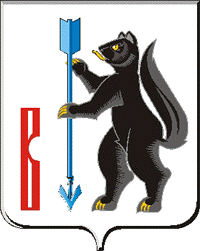 АДМИНИСТРАЦИЯГОРОДСКОГО ОКРУГА ВЕРХОТУРСКИЙ Р А С П О Р Я Ж Е Н И Еот 12.01.2018г. № 05г. ВерхотурьеО создании технической комиссии по определению возможности подключения (технического присоединения) объектов заявителей к системам теплоснабжения, подключения (технологического присоединения) к централизованным системам водоснабжения и водоотведения  В целях исполнения протокола заседания Инвестиционного совета при Губернаторе Свердловской области от 22 ноября 2017 года, а также внедрения целевой модели «Подключение к системам теплоснабжения, подключение (технологическое присоединение) к централизованным системам водоснабжения и водоотведения» на 2017 год,   руководствуясь Уставом городского округа Верхотурский: 1.Создать техническую комиссию по определению возможности подключения (технического присоединения) объектов заявителей к системам теплоснабжении, подключения (технологического присоединения) к централизованным системам водоснабжения и водоотведения» в следующем составе:2. Контроль исполнения настоящего распоряжения оставляю за собой.Глава городского округа Верхотурский                                                 А.Г. ЛихановПредседатель комиссии:Литовских Л.Ю.И.о. первого заместителя главы Администрации городского округа Верхотурский;Члены комиссии:Лумпова Е.С. Председатель комитета по управлению муниципальным имуществом Администрации городского округа Верхотурский;Першина Е.С.Ведущий специалист отдела архитектуры и  градостроительства Администрации городского округа Верхотурский; Курушин П.В. Директор МУП «Услуга» городского округа Верхотурский; Пивоваров А.Н. Целищев С.Г.Бахтияров И.Д.о.Начальник ОСП ООО «УралТЭК» г. Верхотурье (по согласованию);Директор ООО «Гефест» (по согласованию);Индивидуальный предприниматель (по согласованию). 